АДМИНИСТРАЦИЯ МУНИЦИПАЛЬНОГО ОБРАЗОВАНИЯНАЗИЕВСКОЕ ГОРОДСКОЕ ПОСЕЛЕНИЕКИРОВСКОГО МУНИЦИПАЛЬНОГО РАЙОНАЛЕНИНГРАДСКОЙ ОБЛАСТИП О С Т А Н О В Л Е Н И Еот 30 марта 2017 года   № 70О запрещении проведения палов  травы на территориимуниципального образования Назиевское городское поселениеКировского муниципального района Ленинградской области          Во исполнение Федеральных законов от 21 декабря 1994 г. № 69-ФЗ «О пожарной безопасности», от 21 декабря 1994 г. № 68 «О защите населения и территорий от чрезвычайных ситуаций природного и техногенного характера», в соответствии со статьей 7.7 Закона  Ленинградской области от 02 июля 2003 г.  № 47 «Об административных правонарушениях», в целях активации работ в пожароопасный период 2017 г. и обеспечения  пожарной безопасности на территории муниципального образования Назиевское городское поселение Кировского муниципального района Ленинградской области (далее МО Назиевское городское поселение):1. Запретить палы сухой  травянистой растительности, стерни, пожнивных остатков на землях сельскохозяйственного назначения и землях государственного запаса, разведение костров на полях и в местах массового отдыха.2. Рекомендовать конкурсному управляющему МУП «НазияКомСервис» А.А. Романову  привести в готовность для возможного использования водовозную и землеройную технику, обеспечить  исправное состояние пожарных гидрантов и указателей к ним.3.  Специалисту администрации, уполномоченному на решение задач в области ГО и ЧС,  провести  противопожарную пропаганду, разъяснительную работу с населением, а также обучение населения мерам пожарной безопасности.4. Настоящее постановление вступает в силу с момента его официального опубликования.Глава администрации                                                                    О.И. КибановРазослано: дело, МУП «НазияКомСервис», официальный сайт.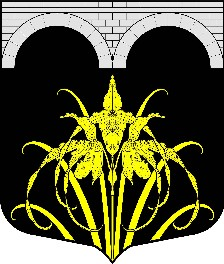 